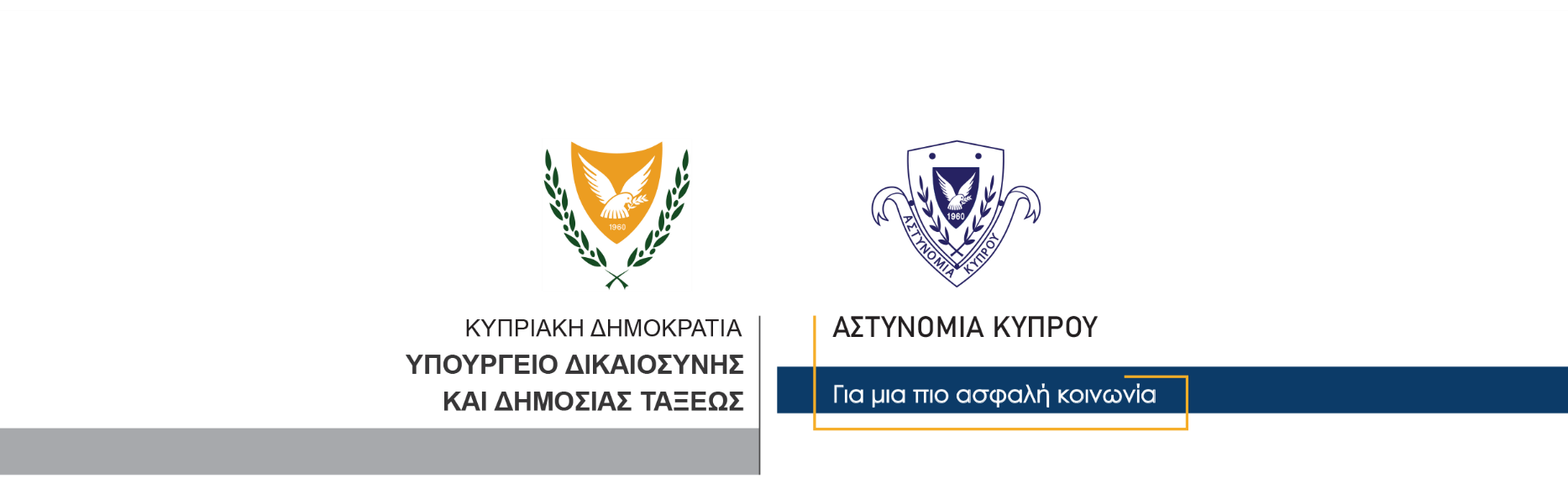 14 Ιουλίου, 2023  Δελτίο Τύπου 5Δεύτερη σύλληψη στο πλαίσιο διερεύνησης επτά υποθέσεων απόπειρας καταστροφής περιουσίας με εκρηκτικές ύλες	Στο πλαίσιο της διερεύνησης επτά (7) διαφορετικών υποθέσεων απόπειρας καταστροφής περιουσίας, που διαπράχθηκαν μεταξύ των ημερομηνιών 25/4 – 4/7/2023 στην επαρχία Λεμεσού, η Αστυνομία προχώρησε σήμερα στη βάση δικαστικού εντάλματος, στη σύλληψη δεύτερου προσώπου, ηλικίας 31 ετών, κάτοικος Λεμεσού.Υπενθυμίζεται ότι, για τις ίδιες υποθέσεις, τελεί ήδη υπό κράτηση άντρας ηλικίας 32 ετών.Το ΤΑΕ Λεμεσού συνεχίζει τις εξετάσεις.  		 	    Κλάδος ΕπικοινωνίαςΥποδιεύθυνση Επικοινωνίας Δημοσίων Σχέσεων & Κοινωνικής Ευθύνης